BẢNG BÁO GIÁNgày: .. /…/ 20…Số: L201201 /DLHCM/01Kính gửi:  QUÝ KHÁCH HÀNG (Tên – Chức Vụ - Công ty/ Đơn vị)                   Tel:                   Mail:                    DỰ ÁN: Công Ty TNHH Thương Mại Dịch Vụ Kỹ Thuật VIỆT NGUYỄN xin trân trọng gởi đến Quý khách hàng bảng báo giá các thiết bị như sau:           ĐIỀU KIỆN THƯƠNG MẠI:Giá trên đã bao gồm tiền hàng, thuế nhập khẩu, thuế VAT, chi phí vận chuyển, bàn giao, lắp đặt, hướng dẫn sử dụng, bảo hành, bảo trì.Tiêu chuẩn và chất lượng: Thiết bị mới 100% , nguyên đai, nguyên kiện – theo đúng tiêu chuẩn của nhà sản xuất.Giao hàng và cung cấp dịch vụ:2.1. Thời gian giao hàng: Hàng không có sẵn: Giao hàng trong vòng 8-10 tuần kể từ ngày ký hợp đồng hoặc xác nhận đặt hàng và bên bán nhận đủ tiền thanh toán đợt 1.					2.2. Địa điểm giao hàng: Phòng thí nghiệm của CHỦ ĐẦU TƯ				2.3. Lắp đặt, đào tạo sử dụng: Tại địa điểm đã nêu của mục 2.2 (Phòng thí nghiệm đáp ứng điều kiện lắp đặt của nhà sản xuất và người sử dụng thiết bị có chuyên môn phù hợp).			3. Dịch vụ sau bán hàng:					3.1. Bảo hành:  Thời gian bảo hành 12 tháng kể từ ngày bàn giao nghiệm thu (nhưng không quá 13 tháng kể từ ngày thông báo giao hàng).	Chế độ bảo hành không áp dụng đối với những lỗi do người sử dụng gây ra, phụ kiện, đồ thuỷ tinh, vật tư tiêu hao…Trung tâm Bảo hành:Tại HCM: Số N36,  Đường số 11 - Tân Thới Nhất 17, Khu phố 4,  Phường Tân Thới Nhất, Quận 12, Tp. HCM Tel: 028.66 570570 – Mail: service@vietnguyenco.vn – Hotline: 0888. 663300Tại HN: Số 138 Đ. Phúc Diễn, P. Xuân Phương, Q. Nam Từ Liêm, Hà NộiTel: 024. 32 009276 – Mail: service@vietnguyenco.vn – Hotline: 0888. 663300Tại Đà Nẵng: Số 59 Đ. Phạm Tư, P. Phước Mỹ, Q. Sơn Trà, Đà NẵngTel: 023.66 566570 – Mail: service@vietnguyenco.vn – Hotline: 0888. 663300	3.2. Địa điểm bảo hành: Tại địa điểm đã nêu của mục 2.2					3.3. Bảo trì: Theo tiêu chuẩn/khuyến cáo của hãng sản xuất, thực hiện tại địa điểm đã nêu của mục 2.2					4. Thanh toán:					4.1. Hình thức thanh toán: Chuyển khoản theo tỷ giá bán ra của Ngân hàng Ngoại Thương tại thời điểm thanh toán. 					4.2. Tiến độ thanh toán: Thanh toán làm 2 đợt					01 đợt: Thanh toán 100% giá trị hợp đồng trong vòng 07 ngày kể từ ngày ký  hợp đồng và trước khi giao hàngĐợt 1: 50% giá trị hợp đồng trong vòng 07 ngày kể từ ngày ký  hợp đồng hoặc xác nhận đặt hàngĐợt 2: 50% giá trị hợp đồng còn lại trong vòng 07 ngày, kể từ ngày thông báo giao hàng và trước khi giao hàngĐợt 2: 50% giá trị hợp đồng còn lại trong vòng 07 ngày, kể từ ngày giao hàng, nghiệm thu thanh lý và xuất hóa đơn tài chính hợp lệ				4.3. Tài khoản thanh toán: 		Số tài khoản thụ hưởng: 041 0101 0022 700Tại: Ngân hàng TMCP Hàng hải (Maritime Bank) chi nhánh TP. Hồ Chí MinhĐơn vị thụ hưởng: Công ty TNHH Thương Mại Dịch Vụ Kỹ Thuật Việt NguyễnMST: 0 3 1 1 1 4 6 2 3 3 5         5.   Thời hạn báo giá: Phiếu báo giá có giá trị trong vòng 30 ngày kể từ ngày ghi trênSTTMã/ Code TÊN THIẾT BỊ/ ĐẶC TÍNH KỸ THUẬTSLĐVTĐƠN GIÁ(VNĐ)THÀNH TIỀN(VNĐ)1IONUSMáy sắc kí Ion IC cho phân tích Anion và CationModel: IONUSHãng sản xuất: membraPure - ĐứcXuất xứ: Đức1.   Tính năng kỹ thuật:Máy sắc ký Ion kiểu Isocractic (đẳng động học)Cấu trúc của thiết bị bao gồm:Bơm: cấu trúc đầu bơm lưu lượng kép (double-flow pump head) đảm bảo cho độ chính xác hệ số pha loãng lưu lượng; kết hợp với bộ giảm sung giúp loại bỏ sung nhiễu ở mức tối thiểuBộ khử khí: tích hợp bộ khử khí giúp làm giảm thời gian chuẩn bị dung môi và đảm bảo vận hành liên tụcBộ phân tách mẫu: cột với các chất nhồi và dung lượng khác nhau cho người dùng tối ưu hóa kết quả đo với độ lặp lại caoBộ khử triệt nhiễu đường nền: hệ thống tự động triệt nhiễu Anion tự động cho kết quả tỷ số áp suất ổn định với tín hiệu/ nhiễu (S/N); giúp cho giới hạn phát hiện ở mức 1μg/l.Đầu dò đo độ dẫn IC: độ nhạy cao và cho mở rộng dải ứng dụng từ phân tích vết cho đến các ứng dụng phân tích nước thải;Thông số kỹ thuật:Bơm piston kép:Bơm loại piston kép (double piston pump)Áp suất tối đa: 400 barLưu lượng: 0.01 – 10ml/ phútĐộ lặp lại của lưu lượng: 0.1% (RSD) tại lưu lượng 100 µl/ phútBơm có tích hợp bộ khử khí chân khôngĐầu dò độ dẫn độ nhạy cao:Loại cảm biến nhiệt thép không gỉĐộ nhiễu: 0.02 μS, 1sĐộ tuyến tính: <1%Dải nồng độ đo: 0.1 – 5.200 μS/cmĐiện thế vào: +/- 5 VoltThể tích cell đo hữu dụng: 0.1µlChức năng Auotzero, chương trình hóa không cần bảo trìLựa chọn thêm với bộ triệt nhiễu Ion2.3 Bộ phân tách cột:Cột trao đổi CationCột trao đổi AnionCột có kích thước khác nhau; vật liệu bằng thép hoặc PEEKCó thể phù hợp với nhiều loại cột sắc kí Ion IC khác nhauỐng bằng PEEK hoặc FEP2.4 Phần mềm điều khiển/ thu nhận dữ liệu Phần mềm đáp ứng các tiêu chuẩn FDA -21 CFR Part 11 compliant:Bảo mật đăng nhập bằng mật khẩuPhân quyền sử dụng cho nhiều cấp độ quản lý, sử dụngKết quả phân tích được đính kèm ngày, giờPhương pháp thực hiện và kết quả (Method-Results) đượAc liên kết để chống sai xót và dễ dàng truy xuấtSao lưu dữ liệu điện tử (Electronic Records)Chức năng chữ ký điện tử (Electronic Signatures)Ghi lịch sử hoạt động theo user ID và truy xuất dữ liệu lịch sửTruyền tải dữ liệu thời gian thực qua bất cứ hệ thống quản lý thông tin phòng thí nghiệm LIMSPhần mềm Clarity điều khiển và thu nhận dữ liệu 04 kênh độc lâp; tốc độ thu nhận dữ liệu mỗi kênh ≤100HzSử dụng thân thiện và dễ dàng cho phân tích dữ liệu thủ công hoặc tự động;Cho phân tích định lượng với chuẩn nội hoặc chuẩn ngoạiTham số tích hợp thời gian độc lập cho từng kênh dữ liệuChức năng phân tích thống kêChức năng tạo giao diện người dùng với chức năng hỗ trợ trực tuyếnPhù hợp với GLP2.5 Lò cộtChương trình hóa nhiệt độ cộtDải nhiệt độ: 20 -50 độ CCông nghệ PeltierĐộ chính xác nhiệt độ: 0.5oCBộ khử triệt nhiễu đường nền suppressor cho phân tích Anion Bộ lấy mẫu tự độngLàm lạnh mẫu về 40C; syringe bơm; van tiêm motor; khay mẫu: 2x48 lọ (chuẩn thể tích 1.5ml)3 chế độ mode liều lượng dùng khác nhau: full loop (100 μL), microliter pickup (1 - 25 μL) hoặc partial loopMáy tính cung cấp chuẩn theo máy (cấu hình tương đương hoặc kiểm tra tại từng thời điểm)Itel Core i5-9500T (6 Kerne/9MB/6T/2.2GHz bis 3.7Hgz/35W8GB 1x8GB 2.666MHz DDR3 Speicher2.5 inch 1TB 7200rpm SATA Hard Disk DriveGraphic on boardSound on boardLAN PortUSB PortChuộtBàn phìmMàn hình đều khiển 21.5”3.   Cung cấp bao gồm:Máy chính Bao gồm:Bơm piston képĐầu dò độ dẫn độ nhạy cao; dải đo: 0.1 – 5.200 μS/cm; thể tích cell đo: 0.1µlLò cột: 01 bộBộ khử triệt nhiễu đường nền suppressor cho phân tích Anion: 01 bộPhần mềm cho phân tích: 01 bộCột và bảo vệ cột cho phân tích Anion:Cột sắc kí Ion IC column PEEK PRP-X100, 5 µm, 50 mm x 4.1 mm ID, cho phân tách Anion ở chế độ có hoặc không có bộ khử nhiễu: 01 bộBảo vệ cột phân tách Anion: 01 bộCột và bảo vệ cột cho phân tích Cation:Cột sắc ký Ion IC column PRP-X800, 7 µm, 250 mm x 4.1 mm ID, cho phân tách Cation: 01 bộBảo vệ cột phân tách Cation: 01 bộBộ Suppressor column: 01 bộBộ đựa mẫu tự động: 01 bộBộ kit lắp đặt thiết bị: 01 bộDung dịch chuẩn nồng độ 1000ppm; thể tích 500ml:Fluoride std solution 1000ppm Nitrite std sol 1000ppm Nitrate std sol 1000ppm 500ml   Sulfate std 1000ppm Phosphate std sol 1000ppm Lithium std sol 1000ppm Sodium std sol 1000ppm Ammonium std sol 1000ppm Potassium std sol 1000ppm Calcium std sol 1000ppm Magnesium std sol 1000ppm Máy tính và màn hình (chuẩn theo máy chính)Máy in: HP Laser 1102 hoặc tương đương (Mua tại Việt Nam)Tài liệu hướng dẫn sử dụng tiếng Anh + tiếng Việt4.   Đào tạo – Bảo hành – Bảo trì:4.1  Kế hoạch đào tạo:Sử dụng thành thạo thiết bị phân tíchKhai thác phần mềm và tính năng thiết bịThực hiện một số bảo dưỡng máy đơn giản, giúp máy bền, luôn ở tình trạng hoạt động tốt, kéo dài tuổi thọ thiết bịHỗ trợ khai thác ứng dụng (application) và hướng dẫn cho người sử dụngCung cấp đầy đủ tài liệu kỹ thuật và các tài liệu liên quan (nếu có)Cam kết vận hành thiết bị và hướng dẫn sử dụng cho cán bộ kỹ thuật tại chỗ và đảm bảo chế độ bảo hành bảo dưỡng thiết bị4.2  Bảo hành và bảo trì: Thiết bị mới 100%, được bảo hành 12 tháng máy chính theo tiêu chuẩn của nhà sản xuất (định kỳ 06 tháng/ lần)Khi thiết bị có sự cố cán bộ kỹ thuật của chúng tôi sẽ có mặt kiểm tra thiết bị trong vòng 24~48 giờ để tiến hành giải quyếtĐảm bảo cung cấp phụ tùng, phụ kiện, các dịch vụ kỹ thuật khi của Quý Khách hàng có yêu cầu  trong thời hạn ít nhất 07 năm.Công ty chúng tôi có một đội ngũ cán bộ kỹ thuật đã được đào tạo tại chính hãng sẵn sàng đáp ứng mọi yêu cầu của của Quý Khách hàng01Hệ thống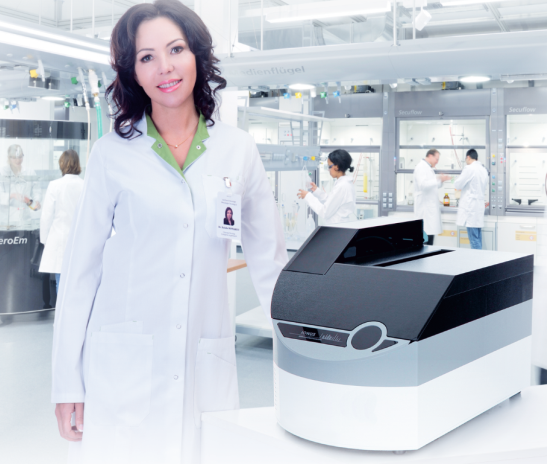 4. LỰA CHỌN THÊM:4.1600-0047Bộ lấy mẫu tự độngCode: 600-0047Hãng sản xuất: membraPure - ĐứcXuất xứ: Đức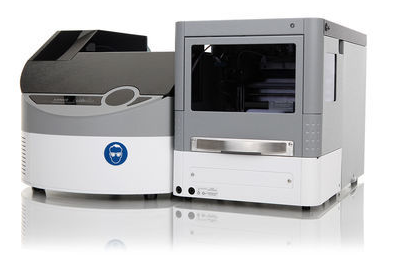 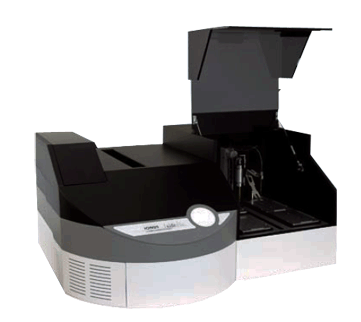 Làm lạnh mẫu về 40C; syringe bơm; van tiêm motor; khay mẫu: 2x48 lọ (chuẩn thể tích 1.5ml)3 chế độ mode liều lượng dùng khác nhau: full loop (100 μL), microliter pickup (1 - 25 μL) hoặc partial loop01Bộ4.2C6K-LCDBộ lưu điện UPS Online 6KVAModel: C6K-LCDHãng sản xuất: SANTAK – MỹXuất xứ: Trung Quốc1. Thông số kỹ thuật:Điện áp danh định: 220 VACNgưỡng điện áp: 120 ~ 275 VACSố pha vào: 1 pha (2 dây + dây tiếp đất)Tần số danh định: 50/60 Hz (40 ~ 70 Hz)Công suất: 6 KVA / 5,4 KWĐiện áp: 220 V ± 1%Số pha ra: 1 pha (2 dây + dây tiếp đất)Dạng sóng: Sóng sine thật ở mọi trạng thái điện lưới và không phụ thuộc vào dung lượng còn lại của nguồn ắc quy.Tần số: Đồng bộ với nguồn vào 50/60 Hz ± 4Hz; hoặc 50/60Hz ± 0.2Hz ( chế độ ắc quy )Loại ắc qui: 12 VDC, kín khí, không cần bảo dưỡng, tuổi thọ trên 3 năm. RS232, khe cắm mở rộngCổng giao tiếp: RS232, khe cắm mở rộngPhần mềm quản lý Phần mềm quản trị năng lượng và tự động shutdown hệ thống Winpower/ WebpowerChuyển mạch: 0 msThời gian lưu điện : 4 phútNgõ ra UPS : Hộp đấu dâyKích thước (R x D x C) (mm): 248 x 500 x 565 mmTrọng lượng tịnh (kg): 59 Kg01Bộ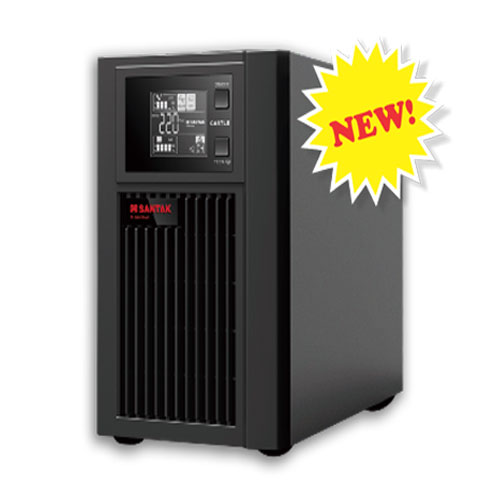 TổngTổngTổngTổngTổngTổngThuế VAT 10%Thuế VAT 10%Thuế VAT 10%Thuế VAT 10%Thuế VAT 10%Thuế VAT 10%Tổng cộng Tổng cộng Tổng cộng Tổng cộng Tổng cộng Tổng cộng Bằng chữ: Bằng chữ: Bằng chữ: Bằng chữ: Bằng chữ: Bằng chữ: Bằng chữ: Mọi thông tin xin liên hệ:Nguyễn Hoàng Long (Mr.)H/p: 0932 664422Tel: (028). 66 570570 – (024).32 009276    Fax: (028). 35 951053Mail: long@vietnguyencov.vn          longvietnguyenco@gmail.comCÔNG TY TNHH TMDV KT VIỆT NGUYỄNP. GIÁM ĐỐC NGUYỄN HOÀNG LONG